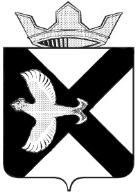 АДМИНИСТРАЦИЯ Муниципального  образования поселок  БоровскийРАСПОРЯЖЕНИЕ«27» декабря   2021г						                            № 507рп.БоровскийТюменского муниципального районаНа основании статьи 217 Бюджетного Кодекса Российской Федерации, распоряжения администрации муниципального образования поселок Боровский от  06.10.2017 №413 «Об утверждении Порядка составления и ведения сводной бюджетной росписи бюджета муниципального образования поселок Боровский и бюджетных росписей главных распорядителей средств бюджета муниципального образования  поселок Боровский (главных администраторов источников финансирования дефицита бюджета муниципального образования поселок Боровский), решения Думы муниципального образования поселок Боровский от 22.12.2021 № 188 «О внесении изменений в решение Думы муниципального образования поселок Боровский от 26.11.2020 № 44«О бюджете муниципального образования поселок Боровский на 2021 год и на плановый период 2022 и 2023 годов»:Утвердить сводную бюджетную роспись бюджета муниципального образования поселок Боровский на 2021 год и на плановый период 2022 и 2023 годов с учетом внесенных изменений по состоянию на 22.12.2021 согласно приложению к настоящему распоряжению.Разместить настоящее распоряжение на официальном сайте администрации муниципального образования поселок Боровский в информационно-коммуникационной сети "Интернет".Контроль за исполнением распоряжения возложить на заместителя главы сельского поселения по экономике, финансам и прогнозированию О.В.Суппес.И.о. Главы   муниципального образования                                         О.В.Суппес 